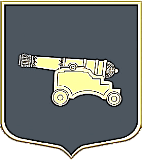 МЕСТНАЯ АДМИНИСТРАЦИЯ ВНУТРИГОРОДСКОГО МУНИЦИПАЛЬНОГО ОБРАЗОВАНИЯСАНКТ-ПЕТЕРБУРГАМУНИЦИПАЛЬНЫЙ ОКРУГ ЛИТЕЙНЫЙ ОКРУГ_____________________________________________________________________________________ПОСТАНОВЛЕНИЕСанкт-Петербург                                                                                  от «28» августа 2017 года                                                                                                                                                 № 29О муниципальной программе«Участие в создании условий для реализации мер, направленных на укрепление межнационального и межконфессионального согласия, сохранение и развитие языков и культуры народов Российской Федерации, проживающих на территории внутригородского муниципального образования Санкт-Петербурга муниципальный округ Литейный округ, социальную и культурную адаптацию мигрантов, профилактику межнациональных (межэтнических) конфликтов  на 2018 год»В соответствии с Законом Российской Федерации от 06.10.2003 №131-ФЗ «Об общих принципах организации местного самоуправления в Российской Федерации» и Законом Санкт-Петербурга от 23.09.2009г. № 420-79 «Об организации местного самоуправления в Санкт-Петербурге» Местная Администрация ПОСТАНОВЛЯЕТ:1. Утвердить муниципальную программу внутригородского муниципального образования МО Литейный округ «Участие в создании условий для реализации мер, направленных на укрепление межнационального и межконфессионального согласия, сохранение и развитие языков и культуры народов Российской Федерации, проживающих на территории внутригородского муниципального образования Санкт-Петербурга муниципальный округ Литейный округ, социальную и культурную адаптацию мигрантов, профилактику межнациональных (межэтнических) конфликтов  на 2018 год» согласно приложению к настоящему Постановлению.2. Настоящее Постановление вступает в силу с 01.01.2018г.3.Опубликовать (обнародовать) настоящее Постановление в средствах массовой информации муниципального образования.4. Контроль за исполнением настоящего Постановления оставляю за собой.Глава Местной Администрации                                                                              Е.Б. АникинаПриложение к Постановлению Местной Администрацииот 28.08.2017 № 29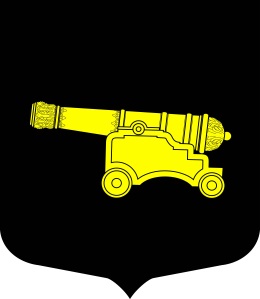 МУНИЦИПАЛЬНАЯ ПРОГРАММА«Участие в создании условий для реализации мер, направленных на укрепление межнационального и межконфессионального согласия, сохранение и развитие языков и культуры народов Российской Федерации, проживающих на территории внутригородского муниципального образования Санкт-Петербурга муниципальный округ Литейный округ, социальную и культурную адаптацию мигрантов, профилактику межнациональных (межэтнических) конфликтов  на 2018 год»(с учетом изменений внесенных Постановлением Местной Администрации от 04.09.2018 № 20, от 21.11.2018 № 30)ПАСПОРТВведениеМуниципальная программа «Участие в создании условий для реализации мер, направленных на укрепление межнационального и межконфессионального согласия, сохранение и развитие языков и культуры народов Российской Федерации, проживающих на территории внутригородского муниципального образования Санкт-Петербурга муниципальный округ Литейный округ, социальную и культурную адаптацию мигрантов, профилактику межнациональных (межэтнических) конфликтов» разработана в соответствии с Законом Санкт-Петербурга от 23.09.2009 № 420-79 «Об организации местного самоуправления в Санкт-Петербурге», Постановлением Местной Администрации муниципального образования муниципального округа Литейный округ от 15.07.2015 г. № 11 «Об утверждении Порядка разработки, реализации и оценки эффективности муниципальных программ муниципального образования муниципального округа Литейный округ», Постановлением Местной Администрации муниципального образования муниципального округа Литейный округ от 01.09.2016 № 15 «Об утверждении Положения о порядке реализации Местной Администрацией муниципального образования МО Литейный округ вопроса местного значения "Участие в  создании условий для реализации мер, направленных на укрепление межнационального и межконфессионального  согласия, сохранение и развитие языков и культуры народов Российской Федерации, проживающих на территории внутригородского муниципального образования Санкт-Петербурга муниципальный округ Литейный округ, социальную и культурную адаптацию мигрантов, профилактику межнациональных (межэтнических) конфликтов».Настоящая Программа определяет порядок исполнения вопросов местного значения «Участие в создании условий для реализации мер, направленных на укрепление межнационального и межконфессионального согласия, сохранение и развитие языков и культуры народов Российской Федерации, проживающих на территории муниципального образования, социальную и культурную адаптацию мигрантов, профилактику межнациональных (межэтнических) конфликтов», и условия их решения во внутригородском муниципальном образовании  муниципальный округ Литейный округ (далее - МО МО Литейный округ).Заказчиком Программы является Местная Администрация внутригородского муниципального образования Санкт-Петербурга муниципальный округ Литейный округ (далее – Местная Администрация). Программа рассчитана на реализацию в течении 2018 года. Программа разрабатывалась общим отделом Местной Администрации внутригородского муниципального образования Санкт-Петербурга муниципальный округ Литейный округ.Раздел I. Цели и задачи ПрограммыЦелью данной Программы является воспитание у граждан уважительного отношения к ценностям многонационального российского общества, укрепление межнационального и межконфессионального согласия, доброжелательное восприятия этнического и культурного многообразия нашего города  и уважение, понимание и принятие других культур.Задачей данной программы является:- содействие мигрантам в социальной и культурной адаптации;- профилактика межнациональных (межэтнических) конфликтов;- укрепление межнационального и межконфессионального согласия;- сохранение и развитие языков и культуры народов Российской Федерации, проживающих на территории внутригородского муниципального образования Санкт-Петербурга муниципальный округ Литейный округ;- приобщение жителей МО МО Литейный округ к ценностям петербургской культуры, на преодоление существующего культурного различия населения, а так же на развитие представлений о Санкт-Петербурге как об исторически сложившемся центре многообразия культур.Раздел II. Сроки реализации Программы     Срок реализации программы проходит в один этап, в период с 01.01.2018 по 31.12.2018 года.Раздел III. Перечень основных мероприятий ПрограммыРаздел IV. Механизм реализации Программы	Основным условием успешного выполнения Программы является эффективное сотрудничество всех вовлеченных в ее реализацию сторон, а также ориентация всех мероприятий Программы на достижение конкретных результатов.	Управление реализацией Программы в целом осуществляется Местной Администрацией внутригородского муниципального образования Санкт-Петербурга муниципальный округ Литейный округ  (далее – Местная Администрация).	Местная Администрация:1) в установленном законодательством порядке разрабатывает правовые акты, направленные на реализацию отдельных мероприятий Программы;2) в установленном законодательством порядке заключает муниципальные контракты с хозяйствующими субъектами в целях реализации Программы или ее отдельных мероприятий. Программа реализуется Местной Администрацией совместно с привлеченными иными организациями и учреждениями на основе заключения муниципальных контрактов на конкурсной основе в соответствии с Федеральным законом № 44-ФЗ от 05.04.2013 «О контрактной системе в сфере закупок товаров, работ, услуг для обеспечения государственных и муниципальных нужд» с исполнителями программных мероприятий.3) применяет санкции за неисполнение и ненадлежащее исполнение договорных обязательств в соответствии с законодательством Российской Федерации и заключенными контрактами;4) участвует в обсуждении вопросов, связанных с реализацией и финансированием Программы;5) организацию и координацию работы привлекаемых организаций и учреждений по реализации Программы;6) разрабатывает перечень и ежегодно устанавливает (контролирует) плановые значения целевых индикаторов и показателей результативности для мониторинга и ежегодной оценки эффективности реализации Программы;7) готовит ежегодно в установленном порядке предложения по уточнению перечня Программных мероприятий на очередной финансовый год, уточняет расходы по Программным мероприятиям, а также механизм реализации Программы;8) осуществляет организацию и проведение мероприятий Программы в полном объеме;9) несет ответственность за обеспечение своевременной и качественной реализации Программы, за эффективное использование средств, выделяемых на ее реализацию;10) организуют размещение в электронном виде информации о ходе и результатах реализации Программы;11) осуществляет иные полномочия, установленные действующим законодательством.	Досрочное прекращение реализации Программы осуществляется в случае:-внесения изменений в нормативные правовые акты, исключающие полномочия исполнителя Программы, в рамках которых реализуется данная Программа;-установления невозможности достижения ожидаемых конечных результатов реализации Программы за счет предусмотренных объемов финансирования по причинам наступления рисков, которые в Программе не описаны.Раздел V. Ресурсное обеспечение Программы	Источниками финансирования Программы являются средства местного бюджета внутригородского муниципального образования Санкт-Петербурга муниципальный округ Литейный округ.           Общий объем финансирования программы на 2018 год  составляет 515,7  рублей.Раздел VI. Ожидаемые конечные результаты Программы	Реализация Программы позволит формировать у граждан, проживающих на территории округа:- правильное и доброжелательное восприятие этнического и культурного многообразия нашего города- толерантного сознания;- уважительного отношения к ценностям многонационального российского общества;-уважение, понимание и принятие других культур;- межнационального и межконфессионального согласия;Также поможет социально и культурно адаптироваться мигрантам.Раздел VII. Система контроля за реализацией ПрограммыКонтроль за реализацией Программы осуществляют Местная Администрация и Муниципальный Совет.Ответственность за реализацию Программы и обеспечение достижения запланированных значений целевых индикаторов и показателей результативности Программы в целом несет Местная Администрация. Местная Администрация несет ответственность за разработку и реализацию Программы в целом, осуществляет координацию деятельности исполнителей Программы по реализации программных мероприятий, а также по целевому и эффективному расходованию бюджетных средств.Отчет о реализации Программы, сводный отчет о выполнении Программы за весь период ее реализации и пояснительная записка к нему, оценка эффективности реализации Программы осуществляется по итогам ее исполнения за отчетный финансовый год и в целом после завершения ее реализации в соответствии  с Постановлением Местной Администрации муниципального образования муниципального округа Литейный округ от 15.07.2015 г. № 11 «Об утверждении Порядка разработки, реализации и оценки эффективности муниципальных программ муниципального образования муниципального округа Литейный округ».	Одновременно с отчетом об исполнении местного бюджета за соответствующий финансовый год глава Местной Администрации ежегодно представляет в Муниципальный Совет муниципального образования муниципального округа Литейный округ отчет о реализации в отчетном финансовом году муниципальной программы.Наименование Программы«Участие в создании условий для реализации мер, направленных на укрепление межнационального и межконфессионального согласия, сохранение и развитие языков и культуры народов Российской Федерации, проживающих на территории внутригородского муниципального образования Санкт-Петербурга муниципальный округ Литейный округ, социальную и культурную адаптацию мигрантов, профилактику межнациональных (межэтнических) конфликтов»Основание разработки Программы (наименование, номер и дата соответствующего нормативного акта)Федеральный закон от 06.10.2003 №131-ФЗ «Об общих принципах организации местного самоуправления в Российской Федерации», Закон Санкт-Петербурга от 23.09.2009 №420-79 «Об организации местного самоуправления в Санкт-Петербурге», Постановление Местной Администрации муниципального образования муниципального округа Литейный округ от 15.07.2015 г. № 11 «Об утверждении Порядка разработки, реализации и оценки эффективности муниципальных программ муниципального образования муниципального округа Литейный округ»,Постановление Местной Администрации муниципального образования муниципального округа Литейный округ от 01.09.2016 № 15 «Об утверждении Положения о порядке реализации Местной Администрацией муниципального образования МО Литейный округ вопроса местного значения "Участие в  создании условий для реализации мер, направленных на укрепление межнационального и межконфессионального  согласия, сохранение и развитие языков и культуры народов Российской Федерации, проживающих на территории внутригородского муниципального образования Санкт-Петербурга муниципальный округ Литейный округ, социальную и культурную адаптацию мигрантов, профилактику межнациональных (межэтнических) конфликтов»ЗаказчикМестная Администрация внутригородского муниципального образования Санкт-Петербурга муниципальный округ Литейный округОтветственный разработчик ПрограммыОбщий отдел  Местной Администрации внутригородского муниципального образования Санкт-Петербурга муниципальный округ Литейный округ Участники реализации Программы Жители внутригородского муниципального образования Санкт-Петербурга муниципальный округ Литейный округЦели ПрограммыСодействие в информировании населения внутригородского муниципального образования Санкт-Петербурга муниципальный округ Литейный округ о целях, задачах и мерах по реализации государственной миграционной и национальной политики Российской Федерации в Санкт-Петербурге, в том числе в сфере адаптации и интеграции иностранных граждан. Обеспечения информирования о проводимых в Санкт Петербурге и на территории внутригородского муниципального образования Санкт-Петербурга муниципальный округ Литейный округ мероприятий в сфере межнациональных отношений, социальной и культурной адаптации мигрантов Создании условий для реализации мер, направленных на укрепление межнационального и межконфессионального согласия, сохранение и развитие языков и культуры народов Российской Федерации, проживающих на территории муниципального образования, социальную и культурную адаптацию мигрантов, профилактику межнациональных (межэтнических) конфликтов.Сохранение и развитие языков и культуры народов Российской Федерации, проживающих на территории МО МО Литейный округЗадачи Программы Информирование населения внутригородского муниципального образования Санкт-Петербурга муниципальный округ Литейный округ о целях, задачах и мерах по реализации государственной миграционной и национальной политики Российской Федерации в Санкт-Петербурге, в том числе в сфере адаптации и интеграции иностранных граждан. Информирование население округа о роли иностранных граждан в социально-экономическом и культурном развитии Санкт-Петербурга и МО с целью формирования положительного образа трудового мигранта.Информирование иностранных граждан о законодательстве Российской Федерации и Санкт-Петербурга в части их правового положения, миграционного учета, трудоустройства.Информирование о проводимых в Санкт Петербурге и н территории внутригородского муниципального образования Санкт-Петербурга муниципальный округ Литейный округ мероприятий в сфере межнациональных отношений, социальной и культурной адаптации мигрантовЦелевые индикаторы и показатели ПрограммыУвеличение количества информированных мигрантов и иностранных граждан в соотношение с предыдущим годом, о законодательстве Российской Федерации и Санкт-Петербурга в части их правового положения, миграционного учета, трудоустройства.Увеличение количества вовлечённых граждан внутригородского муниципального образования Санкт-Петербурга муниципальный округ Литейный округ о проводимых в Санкт Петербурге и на территории внутригородского муниципального образования Санкт-Петербурга муниципальный округ Литейный округ мероприятий в сфере межнациональных отношений, социальной и культурной адаптации мигрантов. Количество проводимых мероприятий не менее 6 в год, количество  участников в проводимых мероприятиях не менее 1000 человек в год.Количество публикаций в муниципальных средствах массовой информации. Сроки реализации Программы2018 годОбъемы финансирования (тыс. руб.)Общий объем финансирования составляет: 515,7  рублейОжидаемые конечные результаты реализации ПрограммыРеализация Программы позволит формировать у граждан, проживающих на территории округа:- правильное и доброжелательное восприятие этнического и культурного многообразия нашего города;- толерантного сознания;- уважительное отношение к ценностям многонационального российского общества;- уважение, понимание и принятие других культур;- межнационального и межконфессионального согласия;Также поможет социально и культурно адаптироваться мигрантам.Система организации контроля за реализацией ПрограммыКонтролирующие органы: Местная Администрация внутригородского муниципального образования Санкт-Петербурга муниципальный округ Литейный округ, Муниципальный Совет внутригородского муниципального образования Санкт-Петербурга муниципальный округ Литейный округПеречень мероприятий(количество и расчет суммы) КатегорияКоличество участниковСрок выполнения (квартал)Итого ( тыс.руб.)Взаимодействие с органами государственной власти Санкт-Петербурга, правоохранительными органами, органами прокуратуры, иными органами и организациями, в том числе, национальными общественными объединениями, национально культурными автономиями и казачьими обществами по вопросам укрепление межнационального и межконфессионального согласия, сохранение и развитие языков и культуры народов Российской Федерации, проживающих на территории муниципального образования, социальную и культурную адаптацию мигрантов, профилактику межнациональных (межэтнических) конфликтов.    Жители округаНе менее 1 раза в квартал,с 1 по 4 квартал0Организация и проведение фестиваля национальных культур «Согласие»Жители округа500Сентябрь 392400 Организация и проведение научно практической конференции по вопросам гармонизации межнациональных и межконфессиональных отношенийЖители округа80Сентябрь0Организация игровой интерактивной программы, посвященной Международному дню толерантностиЖители округа150Ноябрь. 35 000Организация и проведение уличной интерактивной программы для детей округа «Мир без границ»Жители округа150Сентябрь 5 500Организация и проведение семинара с элементами интерактивной программы для детей округа по вопросам укрепления культуры толерантностиЖители округа100Октябрь70 000Размещение тематической информации, направленной на укрепление межнационального и межконфессионального согласия среди населения округа и на правильное и доброжелательное восприятие этнического и культурного многообразия нашего города, на профилактику межнациональных (межэтнических) конфликтов, на сохранение и развитие языков и культуры народов Российской Федерации, проживающих на территории внутригородского муниципального образования Санкт-Петербурга муниципальный округ Литейный округ  в средствах массовой информации МО МО Литейный округ.Жители округаПо мере поступления информации от органов государственной власти Санкт-Петербурга0Издание и распространение памяток, брошюр, календарей направленных на социальную и культурную адаптацию мигрантов.Жители округаМарт 12 800 Сбор и анализ статистической информации о народах России  проживающих на территории муниципального образования в рамках взаимодействиях с органами государственной власти РФЖители округа 1 кварталОказание юридической и консультативной помощи  жителям муниципального образования и иностранных граждан, проживающих  на территории округа.Жители округа200Регулярно в течение года.Взаимодействие с Комитетом по межнациональным отношениям и реализации миграционной политики  в Санкт-Петербурге.Жители округаНе менее 1 раза в квартал,с 1 по 4 квартал0